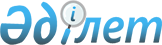 Мәслихаттың 2020 жылғы 28 желтоқсандағы № 411 "Қамысты ауданының 2021-2023 жылдарға арналған аудандық бюджеті туралы" шешіміне өзгерістер енгізу туралыҚостанай облысы Қамысты ауданы мәслихатының 2021 жылғы 2 шілдедегі № 44 шешімі. Қазақстан Республикасының Әділет министрлігінде 2021 жылғы 9 шілдеде № 23451 болып тіркелді
      Қамысты аудандық мәслихаты ШЕШТІ:
      1. Мәслихаттың "Қамысты ауданының 2021-2023 жылдарға арналған аудандық бюджеті туралы" 2020 жылғы 28 желтоқсандағы № 411 (Нормативтік құқықтық актілерді мемлекеттік тіркеу тізілімінде № 9677 болып тіркелген) шешіміне мынадай өзгерістер енгізілсін:
      көрсетілген шешімнің 1-тармағы жаңа редакцияда жазылсын:
      "1. Қамысты ауданының 2021-2023 жылдарға арналған аудандық бюджеті тиісінше 1, 2 және 3-қосымшаларға сәйкес, оның ішінде 2021 жылға мынадай көлемдерде бекітілсін:
      1) кірістер – 2651509,5 мың теңге, оның iшiнде:
      салықтық түсімдер бойынша – 995510,0 мың теңге;
      салықтық емес түсімдер бойынша – 3367,0 мың теңге;
      негiзгi капиталды сатудан түсетiн түсiмдер бойынша – 1470,0 мың теңге;
      трансферттер түсімі бойынша – 1651162,5 мың теңге;
      2) шығындар – 2677388,3 мың теңге;
      3) таза бюджеттiк кредиттеу – 70534,0 мың теңге, оның iшiнде: бюджеттік кредиттер – 87510,0 мың теңге;
      бюджеттiк кредиттердi өтеу – 16976,0 мың теңге;
      4) қаржы активтерімен операциялар бойынша сальдо – 58969,5 мың теңге, оның iшiнде: қаржы активтерiн сатып алу – 58969,5 мың теңге;
      5) бюджет тапшылығы (профициті) – -155382, 3 мың теңге;
      6) бюджет тапшылығын қаржыландыру (профицитін пайдалану) – 155382,3 мың теңге.";
      көрсетілген шешімнің 7-тармағы жаңа редакцияда жазылсын:
      "7. Қамысты ауданының жергілікті атқарушы органының 2021 жылға арналған резерві 40529,5 мың теңге сомасында бекітілсін.";
      көрсетілген шешімнің 1-қосымшасы осы шешімнің қосымшасына сәйкес жаңа редакцияда жазылсын.
      2. Осы шешім 2021 жылғы 1 қаңтардан бастап қолданысқа енгізіледі. Қамысты ауданының 2021 жылға арналған аудандық бюджеті
					© 2012. Қазақстан Республикасы Әділет министрлігінің «Қазақстан Республикасының Заңнама және құқықтық ақпарат институты» ШЖҚ РМК
				
      Сессия төрайымы, Қамысты аудандық мәслихатының хатшысы 

С. Кстаубаева
Мәслихаттың2021 жылғы 2 шілдедегі№ 44 шешімінеқосымшаМәслихаттың2020 жылғы 28 желтоқсандағы№ 411 шешіміне1-қосымша
Санаты
Санаты
Санаты
Санаты
Санаты
Сомасы, мың теңге
Сыныбы 
Сыныбы 
Сыныбы 
Сыныбы 
Сомасы, мың теңге
Кіші сыныбы
Кіші сыныбы
Кіші сыныбы
Сомасы, мың теңге
Атауы
Атауы
Сомасы, мың теңге
І. Кірістер
І. Кірістер
2651509,5
 1
Салықтық түсімдер
Салықтық түсімдер
995510,0
01 
Табыс салығы
Табыс салығы
323102,0
1
Корпоративтік табыс салығы
Корпоративтік табыс салығы
50500,0
2 
Жеке табыс салығы
Жеке табыс салығы
272602,0
 03
Әлеуметтiк салық
Әлеуметтiк салық
182969,0
 1
Әлеуметтік салық
Әлеуметтік салық
182969,0
 04
Меншiкке салынатын салықтар
Меншiкке салынатын салықтар
427519,0
 1
Мүлiкке салынатын салықтар
Мүлiкке салынатын салықтар
427519,0
 05
Тауарларға, жұмыстарға және қызметтерге салынатын iшкi салықтар
Тауарларға, жұмыстарға және қызметтерге салынатын iшкi салықтар
60390,0
 2
Акциздер
Акциздер
1005,0
 3
Табиғи және басқа да ресурстарды пайдаланғаны үшiн түсетiн түсiмдер
Табиғи және басқа да ресурстарды пайдаланғаны үшiн түсетiн түсiмдер
56391,0
 4
Кәсiпкерлiк және кәсiби қызметтi жүргiзгенi үшiн алынатын алымдар
Кәсiпкерлiк және кәсiби қызметтi жүргiзгенi үшiн алынатын алымдар
2994,0
08
Заңдық маңызы бар әрекеттерді жасағаны және (немесе) оған уәкілеттігі бар мемлекеттік органдар немесе лауазымды адамдар құжаттар бергені үшін алынатын міндетті төлемдер
Заңдық маңызы бар әрекеттерді жасағаны және (немесе) оған уәкілеттігі бар мемлекеттік органдар немесе лауазымды адамдар құжаттар бергені үшін алынатын міндетті төлемдер
1530,0
 1
Мемлекеттік баж
Мемлекеттік баж
1530,0
 2
Салықтық емес түсімдер
Салықтық емес түсімдер
3367,0
 01
Мемлекеттік меншіктен түсетін кірістер
Мемлекеттік меншіктен түсетін кірістер
520,0
 5
Мемлекет меншігіндегі мүлікті жалға беруден түсетін кірістер
Мемлекет меншігіндегі мүлікті жалға беруден түсетін кірістер
500,0
 7
Мемлекеттік бюджеттен берілген кредиттер бойынша сыйақылар
Мемлекеттік бюджеттен берілген кредиттер бойынша сыйақылар
20,0
04
Мемлекеттік бюджеттен қаржыландырылатын, сондай-ақ Қазақстан Республикасы Ұлттық Банкінің бюджетінен (шығыстар сметасынан) қамтылатын және қаржыландырылатын мемлекеттік мекемелер салатын айыппұлдар, өсімпұлдар, санкциялар, өндіріп алулар
Мемлекеттік бюджеттен қаржыландырылатын, сондай-ақ Қазақстан Республикасы Ұлттық Банкінің бюджетінен (шығыстар сметасынан) қамтылатын және қаржыландырылатын мемлекеттік мекемелер салатын айыппұлдар, өсімпұлдар, санкциялар, өндіріп алулар
347,0
1
Мұнай секторы ұйымдарынан және Жәбірленушілерге өтемақы қорына түсетін түсімдерді қоспағанда, мемлекеттік бюджеттен қаржыландырылатын, сондай-ақ Қазақстан Республикасы Ұлттық Банкінің бюджетінен (шығыстар сметасынан) қамтылатын және қаржыландырылатын мемлекеттік мекемелер салатын айыппұлдар, өсімпұлдар, санкциялар, өндіріп алулар
Мұнай секторы ұйымдарынан және Жәбірленушілерге өтемақы қорына түсетін түсімдерді қоспағанда, мемлекеттік бюджеттен қаржыландырылатын, сондай-ақ Қазақстан Республикасы Ұлттық Банкінің бюджетінен (шығыстар сметасынан) қамтылатын және қаржыландырылатын мемлекеттік мекемелер салатын айыппұлдар, өсімпұлдар, санкциялар, өндіріп алулар
347,0
06
Басқа да салықтық емес түсiмдер
Басқа да салықтық емес түсiмдер
2500,0
1
Басқа да салықтық емес түсiмдер
Басқа да салықтық емес түсiмдер
2500,0
 3
Негізгі капиталды сатудан түсетін түсімдер
Негізгі капиталды сатудан түсетін түсімдер
1470,0
01
Мемлекеттік мекемелерге бекітілген мемлекеттік мүлікті сату
Мемлекеттік мекемелерге бекітілген мемлекеттік мүлікті сату
1200,0
1
Мемлекеттік мекемелерге бекітілген мемлекеттік мүлікті сату
Мемлекеттік мекемелерге бекітілген мемлекеттік мүлікті сату
1200,0
 03
Жерді және материалдық емес активтерді сату
Жерді және материалдық емес активтерді сату
270,0
 1
Жерді сату
Жерді сату
270,0
 4
Трансферттердің түсімдері
Трансферттердің түсімдері
1651162,5
01
Төмен тұрған мемлекеттiк басқару органдарынан трансферттер 
Төмен тұрған мемлекеттiк басқару органдарынан трансферттер 
25,5
3
Аудандық маңызы бар қалалардың, ауылдардың, кенттердің, ауылдық округтардың бюджеттерінен трансферттер
Аудандық маңызы бар қалалардың, ауылдардың, кенттердің, ауылдық округтардың бюджеттерінен трансферттер
25,5
02
Мемлекеттік басқарудың жоғары тұрған органдарынан түсетін трансферттер
Мемлекеттік басқарудың жоғары тұрған органдарынан түсетін трансферттер
1651137,0
 2
Облыстық бюджеттен түсетін трансферттер
Облыстық бюджеттен түсетін трансферттер
1651137,0
Функционалдық топ 
Функционалдық топ 
Функционалдық топ 
Функционалдық топ 
Функционалдық топ 
Сомасы, мың теңге
Кіші функция 
Кіші функция 
Кіші функция 
Кіші функция 
Сомасы, мың теңге
Бюджеттік бағдарламалардың әкiмшiсi
Бюджеттік бағдарламалардың әкiмшiсi
Бюджеттік бағдарламалардың әкiмшiсi
Сомасы, мың теңге
Бағдарлама
Бағдарлама
Сомасы, мың теңге
Атауы
Сомасы, мың теңге
ІІ. Шығындар
2677388,3
01
Жалпы сипаттағы мемлекеттiк қызметтер 
252368,6
1
Мемлекеттiк басқарудың жалпы функцияларын орындайтын өкiлді, атқарушы және басқа органдар
151311,3
112
Аудан (облыстық маңызы бар қала) мәслихатының аппараты
22070,0
001
Аудан (облыстық маңызы бар қала) мәслихатының қызметін қамтамасыз ету жөніндегі қызметтер
21413,0
003
Мемлекеттік органның күрделі шығыстары
657,0
122
Аудан (облыстық маңызы бар қала) әкімінің аппараты
129241,3
001
Аудан (облыстық маңызы бар қала) әкімінің қызметін қамтамасыз ету жөніндегі қызметтер
119932,4
003
Мемлекеттік органның күрделі шығыстары
880,0
113
Төменгі тұрған бюджеттерге берілетін нысаналы ағымдағы трансферттер
8428,9
2
Қаржылық қызмет
27734,4
452
Ауданның (облыстық маңызы бар қаланың) қаржы бөлімі
27734,4
001
Ауданның (облыстық маңызы бар қаланың) бюджетін орындау және коммуналдық меншігін басқару саласындағы мемлекеттік саясатты іске асыру жөніндегі қызметтер
25893,4
003
Салық салу мақсатында мүлікті бағалауды жүргізу
497,0
010
Жекешелендіру, коммуналдық меншікті басқару, жекешелендіруден кейінгі қызмет және осыған байланысты дауларды реттеу
444,0
018
Мемлекеттік органның күрделі шығыстары
900,0
5
Жоспарлау және статистикалық қызмет
24618,0
453
Ауданның (облыстық маңызы бар қаланың) экономика және бюджеттік жоспарлау бөлімі
24618,0
001
Экономикалық саясатты, мемлекеттік жоспарлау жүйесін қалыптастыру және дамыту саласындағы мемлекеттік саясатты іске асыру жөніндегі қызметтер
23218,0
004
Мемлекеттік органның күрделі шығыстары
1400,0
9
Жалпы сипаттағы өзге де мемлекеттiк қызметтер
48704,9
458
Ауданның (облыстық маңызы бар қаланың) тұрғын үй-коммуналдық шаруашылығы, жолаушылар көлігі және автомобиль жолдары бөлімі
48704,9
001
Жергілікті деңгейде тұрғын үй-коммуналдық шаруашылығы, жолаушылар көлігі және автомобиль жолдары саласындағы мемлекеттік саясатты іске асыру жөніндегі қызметтер
20474,5
013
Мемлекеттік органның күрделі шығыстары
7000,0
113
Төменгі тұрған бюджеттерге берілетін нысаналы ағымдағы трансферттер
21230,4
02
Қорғаныс
5500,0
1
Әскери мұқтаждар
1500,0
122
Аудан (облыстық маңызы бар қала) әкімінің аппараты
1500,0
005
Жалпыға бірдей әскери міндетті атқару шеңберіндегі іс- шаралар
1500,0
2
Төтенше жағдайлар жөнiндегi жұмыстарды ұйымдастыру
4000,0
122
Аудан (облыстық маңызы бар қала) әкімінің аппараты
4000,0
006
Аудан (облыстық маңызы бар қала) ауқымындағы төтенше жағдайлардың алдын алу және оларды жою
3500,0
007
Аудандық (қалалық) ауқымдағы дала өрттерінің, сондай-ақ мемлекеттік өртке қарсы қызмет органдары құрылмаған елдi мекендерде өрттердің алдын алу және оларды сөндіру жөніндегі іс-шаралар
500,0
06
Әлеуметтiк көмек және әлеуметтiк қамсыздандыру
179796,0
1
Әлеуметтiк қамсыздандыру
26759,0
451
Ауданның (облыстық маңызы бар қаланың) жұмыспен қамту және әлеуметтік бағдарламалар бөлімі
26759,0
005
Мемлекеттік атаулы әлеуметтік көмек 
26759,0
2
Әлеуметтiк көмек
126862,0
451
Ауданның (облыстық маңызы бар қаланың) жұмыспен қамту және әлеуметтік бағдарламалар бөлімі
126862,0
002
Жұмыспен қамту бағдарламасы
55993,0
006
Тұрғын үйге көмек көрсету
200,0
007
Жергілікті өкілетті органдардың шешімі бойынша мұқтаж азаматтардың жекелеген топтарына әлеуметтік көмек
13969,0
010
Үйден тәрбиеленіп оқытылатын мүгедек балаларды материалдық қамтамасыз ету 
444,0
014
Мұқтаж азаматтарға үйде әлеуметтiк көмек көрсету
14150,0
017
Оңалтудың жеке бағдарламасына сәйкес мұқтаж мүгедектерді протездік-ортопедиялық көмек, сурдотехникалық құралдар, тифлотехникалық құралдар, санаторий-курорттық емделу, міндетті гигиеналық құралдармен қамтамасыз ету, арнаулы жүріп-тұру құралдары, қозғалуға қиындығы бар бірінші топтағы мүгедектерге жеке көмекшінің және есту бойынша мүгедектерге қолмен көрсететін тіл маманының қызметтері мен қамтамасыз ету
6212,0
023
Жұмыспен қамту орталықтарының қызметін қамтамасыз ету
35894,0
9
Әлеуметтiк көмек және әлеуметтiк қамтамасыз ету салаларындағы өзге де қызметтер
26175,0
451
Ауданның (облыстық маңызы бар қаланың) жұмыспен қамту және әлеуметтік бағдарламалар бөлімі
26175,0
001
Жергілікті деңгейде халық үшін әлеуметтік бағдарламаларды жұмыспен қамтуды қамтамасыз етуді іске асыру саласындағы мемлекеттік саясатты іске асыру жөніндегі қызметтер
20146,0
011
Жәрдемақыларды және басқа да әлеуметтік төлемдерді есептеу, төлеу мен жеткізу бойынша қызметтерге ақы төлеу
794,0
050
Қазақстан Республикасында мүгедектердің құқықтарын қамтамасыз етуге және өмір сүру сапасын жақсарту
3140,0
054
Үкіметтік емес ұйымдарда мемлекеттік әлеуметтік тапсырысты орналастыру
2095,0
07
Тұрғын үй-коммуналдық шаруашылық
38499,1
1
Тұрғын үй шаруашылығы
24453,5
458
Ауданның (облыстық маңызы бар қаланың) тұрғын үй-коммуналдық шаруашылығы, жолаушылар көлігі және автомобиль жолдары бөлімі
15572,0
003
Мемлекеттік тұрғын үй қорын сақтауды ұйымдастыру
4772,0
004
Азаматтардың жекелеген санаттарын тұрғын үймен қамтамасыз ету
10800,0
466
Ауданның (облыстық маңызы бар қаланың) сәулет, қала құрылысы және құрылыс бөлімі
8881,5
003
Коммуналдық тұрғын үй қорының тұрғын үйін жобалау және (немесе) салу, реконструкциялау
5377,6
004
Инженерлік-коммуникациялық инфрақұрылымды жобалау, дамыту және (немесе) жайластыру
3503,9
3
Елді - мекендерді көркейту
14045,6
458
Ауданның (облыстық маңызы бар қаланың) тұрғын үй-коммуналдық шаруашылығы, жолаушылар көлігі және автомобиль жолдары бөлімі
14045,6
018
Елдi мекендердi абаттандыру және көгалдандыру
14045,6
08
Мәдениет, спорт, туризм және ақпараттық кеңістiк
173942,7
1
Мәдениет саласындағы қызмет
53238,0
455
Ауданның (облыстық маңызы бар қаланың) мәдениет және тілдерді дамыту бөлімі
53238,0
003
Мәдени-демалыс жұмысын қолдау
53238,0
2
Спорт
27056,3
465
Ауданның (облыстық маңызы бар қаланың) дене шынықтыру және спорт бөлімі
27056,3
001
Жергілікті деңгейде дене шынықтыру және спорт саласындағы мемлекеттік саясатты іске асыру жөніндегі қызметтер
8238,3
005
Ұлттық және бұқаралық спорт түрлерін дамыту
16484,0
006
Аудандық (облыстық маңызы бар қалалық) деңгейде спорттық жарыстар өткізу
334,0
007
Әртүрлі спорт түрлері бойынша аудан (облыстық маңызы бар қала) құрама командаларының мүшелерін дайындау және олардың облыстық спорт жарыстарына қатысуы
2000,0
3
Ақпараттық кеңiстiк
56541,0
455
Ауданның (облыстық маңызы бар қаланың) мәдениет және тілдерді дамыту бөлімі
51288,0
006
Аудандық (қалалық) кiтапханалардың жұмыс iстеуi
33391,0
007
Мемлекеттік тілді және Қазақстан халқының басқа да тілдерін дамыту
17897,0
456
Ауданның (облыстық маңызы бар қаланың) ішкі саясат бөлімі
5253,0
002
Мемлекеттік ақпараттық саясат жүргізу жөніндегі қызметтер
5253,0
9
Мәдениет, спорт, туризм және ақпараттық кеңiстiктi ұйымдастыру жөнiндегi өзге де қызметтер
37107,4
455
Ауданның (облыстық маңызы бар қаланың) мәдениет және тілдерді дамыту бөлімі
11249,0
001
Жергілікті деңгейде тілдерді және мәдениетті дамыту саласындағы мемлекеттік саясатты іске асыру жөніндегі қызметтер
8645,0
032
Ведомстволық бағыныстағы мемлекеттік мекемелер мен ұйымдардың күрделі шығыстары
2604,0
456
Ауданның (облыстық маңызы бар қаланың) ішкі саясат бөлімі
25858,4
001
Жергілікті деңгейде ақпарат, мемлекеттілікті нығайту және азаматтардың әлеуметтік сенімділігін қалыптастыру саласында мемлекеттік саясатты іске асыру жөніндегі қызметтер
15889,6
003
Жастар саясаты саласында іс-шараларды іске асыру
9968,8
09
Отын-энергетика кешенi және жер қойнауын пайдалану
6448,6
1
Отын және энергетика
6448,6
466
Ауданның (облыстық маңызы бар қаланың) сәулет, қала құрылысы және құрылыс бөлімі
6448,6
009
Жылу-энергетикалық жүйені дамыту
6448,6
10
Ауыл, су, орман, балық шаруашылығы, ерекше қорғалатын табиғи аумақтар, қоршаған ортаны және жануарлар дүниесін қорғау, жер қатынастары
47532,7
1
Ауыл шаруашылығы
21095,0
462
Ауданның (облыстық маңызы бар қаланың) ауыл шаруашылығы бөлімі
21095,0
001
Жергілікті деңгейде ауыл шаруашылығы саласындағы мемлекеттік саясатты іске асыру жөніндегі қызметтер
20795,0
006
Мемлекеттік органның күрделі шығыстары
300,0
6
Жер қатынастары
13094,7
463
Ауданның (облыстық маңызы бар қаланың) жер қатынастары бөлімі
13094,7
001
Аудан (облыстық маңызы бар қала) аумағында жер қатынастарын реттеу саласындағы мемлекеттік саясатты іске асыру жөніндегі қызметтер 
13094,7
9
Ауыл, су, орман, балық шаруашылығы, қоршаған ортаны қорғау және жер қатынастары саласындағы басқа да қызметтер
13343,0
453
Ауданның (облыстық маңызы бар қаланың) экономика және бюджеттік жоспарлау бөлімі
13343,0
099
Мамандарға әлеуметтік қолдау көрсету жөніндегі шараларды іске асыру
13343,0
11
Өнеркәсіп, сәулет, қала құрылысы және құрылыс қызметі
26969,5
2
Сәулет, қала құрылысы және құрылыс қызметі
26969,5
466
Ауданның (облыстық маңызы бар қаланың) сәулет, қала құрылысы және құрылыс бөлімі
26969,5
001
Құрылыс, облыс қалаларының, аудандарының және елді мекендерінің сәулеттік бейнесін жақсарту саласындағы мемлекеттік саясатты іске асыру және ауданның (облыстық маңызы бар қаланың) аумағын оңтайла және тиімді қала құрылыстық игеруді қамтамасыз ету жөніндегі қызметтер 
19819,5
015
Мемлекеттік органның күрделі шығыстары
7150,0
12
Көлiк және коммуникация
50666,3
1
Автомобиль көлiгi
50666,3
458
Ауданның (облыстық маңызы бар қаланың) тұрғын үй-коммуналдық шаруашылығы, жолаушылар көлігі және автомобиль жолдары бөлімі
50666,3
023
Автомобиль жолдарының жұмыс істеуін қамтамасыз ету
50666,3
13
Басқалар
51252,5
3
Кәсiпкерлiк қызметтi қолдау және бәсекелестікті қорғау
10723,0
469
Ауданның (облыстық маңызы бар қаланың) кәсіпкерлік бөлімі
10723,0
001
Жергілікті деңгейде кәсіпкерлікті дамыту саласындағы мемлекеттік саясатты іске асыру жөніндегі қызметтер
10723,0
9
Басқалар
40529,5
452
Ауданның (облыстық маңызы бар қаланың) қаржы бөлімі
40529,5
012
Ауданның (облыстық маңызы бар қаланың) жергілікті атқарушы органының резерві
40529,5
14
Борышқа қызмет көрсету 
40862,0
1
Борышқа қызмет көрсету
40862,0
452
Ауданның (облыстық маңызы бар қаланың) қаржы бөлімі
40862,0
013
Жергілікті атқарушы органдардың облыстық бюджеттен қарыздар бойынша сыйақылар мен өзге де төлемдерді төлеу бойынша борышына қызмет көрсету
40862,0
15
Трансферттер
1803550,3
1
Трансферттер
1803550,3
452
Ауданның (облыстық маңызы бар қаланың) қаржы бөлімі
1803550,3
006
Пайдаланылмаған (толық пайдаланылмаған) нысаналы трансферттерді қайтару
463,3
024
Заңнаманы өзгертуге байланысты жоғары тұрған бюджеттің шығындарын өтеуге төменгі тұрған бюджеттен ағымдағы нысаналы трансферттер
1589783,0
038
Субвенциялар 
213304,0
ІІІ. Таза бюджеттік кредиттеу
70534,0
Бюджеттік кредиттер
87510,0
10
Ауыл, су, орман, балық шаруашылығы, ерекше қорғалатын табиғи аумақтар, қоршаған ортаны және жануарлар дүниесін қорғау, жер қатынастары
87510,0
9
Ауыл, су, орман, балық шаруашылығы, қоршаған ортаны қорғау және жер қатынастары саласындағы басқа да қызметтер
87510,0
453
Ауданның (облыстық маңызы бар қаланың) экономика және бюджеттік жоспарлау бөлімі
87510,0
006
Мамандарды әлеуметтік қолдау шараларын іске асыру үшін бюджеттік кредиттер
87510,0
5
Бюджеттік кредиттерді өтеу
16976,0
01
Бюджеттік кредиттерді өтеу
16976,0
1
Мемлекеттік бюджеттен берілген бюджеттік кредиттерді өтеу
16976,0
IV. Қаржы активтерімен операциялар бойынша сальдо 
58969,5
Қаржы активтерін сатып алу
58969,5
13
Басқалар
58969,5
9
Басқалар
58969,5
458
Ауданның (облыстық маңызы бар қаланың) тұрғын үй-коммуналдық шаруашылығы, жолаушылар көлігі және автомобиль жолдары бөлімі
58969,5
065
Заңды тұлғалардың жарғылық капиталын қалыптастыру немесе ұлғайту
58969,5
V. Бюджет тапшылығы (профициті)
-155382,3
VI. Бюджет тапшылығын қаржыландыру (профицитін пайдалану)
155382,3
7
Қарыздар түсімдері
87510,0
01
Мемлекеттік ішкі қарыздар
87510,0
2
Қарыз алу келісім-шарттары
87510,0
16
Қарыздарды өтеу
16976,0
1
Қарыздарды өтеу
16976,0
452
Ауданның (облыстық маңызы бар қаланың) қаржы бөлімі
16976,0
008
Жергілікті атқарушы органның жоғары тұрған бюджет алдындағы борышын өтеу
16976,0
8
Бюджет қаражатының пайдаланылатын қалдықтары
84848,3
01
Бюджет қаражаты қалдықтары 
84848,3
1
Бюджет қаражатының бос қалдықтары
84848,3